KAPAP                                                                                     ПОСТАНОВЛЕНИЕ18 июнь 2018 й.                                № 26                                 18 июня 2018 г.Об утверждении муниципальной  программы «Благоустройство населенных пунктов сельского поселения Байгузинский сельсовет муниципального района Янаульский район Республики Башкортостан на 2019-2021 годы»В соответствии с Федеральным законом  от 06.10.2003 г. № 131-ФЗ «Об общих принципах организации местного самоуправления в Российской Федерации», п.20 ст.3 Устава сельского поселения Байгузинский сельсовет,  в целях установления единого порядка содержания территории и осуществления мероприятий по благоустройству, повышения ответственности физических и юридических лиц за соблюдением чистоты и порядка, Администрация сельского поселения Байгузинский сельсовет муниципального района Янаульский район Республики Башкортостан ПОСТАНОВЛЯЕТ:1.Утвердить муниципальную программу «Благоустройство  населенных пунктов сельского поселения Байгузинский сельсовет муниципального района Янаульский район Республики Башкортостан на 2019-2021 годы» согласно приложению.2. Установить, что в ходе реализации муниципальной    программы «Благоустройство населенных пунктов сельского поселения Байгузинский сельсовет муниципального  района  Янаульский  район Республики Башкортостан на 2019-2021 годы» ежегодной корректировке подлежат мероприятия и объемы их финансирования с учетом возможностей средств бюджета поселения.2.1 признать утратившими силу постановление  Администрации сельского поселения Байгузинский сельсовет муниципального района Янаульский район Республики Башкортостан от 12 сентября 2017 года № 68 «Об утверждении муниципальной программы «Благоустройство населенных пунктов сельского поселения Байгузинский сельсовет муниципального района Янаульский район Республики Башкортостан на 2017-2019 годы»2.2. Настоящее постановление вступает в силу с 1 января 2018 года4. Обнародовать настоящее Постановление на информационном стенде в здании Администрации сельского поселения Байгузинский сельсовет  по адресу: Республики Башкортостан, Янаульский район, с. Байгузино, ул. Центральная, д. 26 и  разместить на официальном сайте сельского поселения Байгузинский сельсовет.5. Контроль за исполнением  настоящего постановления оставляю за собой.Глава сельского поселения                                                            З.З.ХановУтверждена постановлением Администрации сельского поселения Байгузинский сельсовет муниципального района Янаульский район Республики Башкортостанот    18 июня 2018 г. № 26 Муниципальная   программа «Благоустройство населенных пунктов сельского поселения Байгузинский сельсовет муниципального района Янаульский район Республики Башкортостан на 2019-2021 годы »2018 годПАСПОРТМуниципальной   программы «Благоустройство в населенных пунктов сельского поселения Байгузинский сельсовет муниципального района Янаульский район Республики Башкортостан на 2019-2021 годы»I. ПРАВОВОЕ ОБОСНОВАНИЕ РЕШЕНИЯ ПРОБЛЕММУНИЦИПАЛЬНОЙ   ПРОГРАММОЙМуниципальная     программа «Благоустройство населенных пунктов сельского поселения Байгузинский сельсовет муниципального района Янаульский район Республики Башкортостан на 2016-2018 годы» (далее-Программа), разработана в соответствии с:Федеральным законом от 06.10.2003 № 131-ФЗ «Об общих принципах организации местного самоуправления в Российской Федерации»;Уставом сельского поселения Байгузинский сельсовет муниципального района Янаульский район Республики Башкортостан.II. ХАРАКТЕРИСТИКА ПРОБЛЕМ,НА РЕШЕНИЕ КОТОРЫХ НАПРАВЛЕНА ПРОГРАММА         Сельское поселение Байгузинский сельсовет включает в себя 9 населённых пункта: с.Байгузино, д.Новая Орья, д.Старая Орья, с.Ямбаево, д.Уракаево, д.Гудбурово, с.Айбуляк, с.Старый Араул, д.Нократ. Населённые пункты  расположены  компактно,  но имеется значительная протяженность дорог муниципального, регионального и федерального значения. Многие  объекты внешнего благоустройства населенных пунктов, таких как пешеходные тротуары, пешеходные дорожки, дороги, нуждаются в ремонте и реконструкции.2.1. Организация освещения улицНеобходимость совершенствования освещения поселения вызвана значительным ростом автомобилизации, повышением интенсивности его движения, ростом деловой и досуговой активности в вечерние и ночные часы.В целях улучшения эстетического облика поселения, повышения безопасности движения автотранспорта и пешеходов в ночное и вечернее время, повышения качества наружного освещения необходимо своевременное выполнение мероприятий по строительству, реконструкции и капитальному ремонту сетей наружного освещения.В области организации освещения улиц имеются следующие основные проблемы.Изношенность электрооборудования и линий наружного освещения.Недостаток уличного освещения в поселении.Основными причинами данной проблемы являются: отсутствие модернизации линий и оборудования наружного освещения. Таким образом, наиболее остро стоит вопрос обустройства наружного освещения на отдаленных территориях. Замена ламп ДРЛ на лампы ДНаТ (дуговые натриевые трубчатые лампы) приведет к снижению затрат на эксплуатацию светильников и в 5 раз увеличит нормативное число часов горения используемых ламп (для ламп ДРЛ-400 - 3150 часов, для ламп ДНаТ-250 - 16000 часов), также применение светильников с лампами ДНаТ снижает затраты на электроэнергию на 22% в сравнении с расчетными нормативами потребления, приобретение реле-времени для регулирования освещения улиц.2.2. Организация и содержание мест захороненияПо состоянию на 01.01.2019 всего в поселении имеется 10 кладбищ, из которых 9   действующие, 1 закрытых. К числу основных проблем в части организации содержания мест захоронения относятся следующие:Интенсивному исчерпанию резервов по захоронению способствует осуществление погребения исключительно путем придания тела (останков) земле.Недостаточный уровень содержания мест захоронения.Отсутствие контейнерных площадок и контейнеров для мусора приводит к несанкционированным свалкам. Кроме того, на местах захоронения длительный период времени не осуществлялись работы по сносу аварийных деревьев. 2.3. Оказание прочих мероприятий по благоустройству поселенияНесанкционированных свалок на территории поселения нет, существуют очаги мусора.Основная причина - захламление территорий поселения путем несанкционированной выгрузки бытовых и строительных отходов организациями, предприятиями и жителями поселения. До 2012 года уделялось недостаточное внимание решению данной проблемы, работы по ликвидации несанкционированных свалок на территории поселения не проводились из-за отсутствия финансирования данных мероприятий.III. ЦЕЛЬ И ЗАДАЧИ ПРОГРАММЫЦель: «Комплексное решение проблем благоустройства и улучшение внешнего вида территории поселения».Задачи:1. Организация и содержание сетей уличного освещения.2.  Организация и содержание мест захоронения.3.  Организация сбора  и содержание мест захоронения бытовых  отходов и мусора.4. Организация и содержание прочих объектов благоустройства.IV. СРОК ВЫПОЛНЕНИЯ ПРОГРАММЫРеализация Программы рассчитана на 2019 -2021 годы.V. СИСТЕМА ПРОГРАММНЫХ МЕРОПРИЯТИЙПеречень программных мероприятий, сроки их реализации, информация о необходимых ресурсах приведены в приложении к настоящей Программе.VI. ФИНАНСОВОЕ ОБЕСПЕЧЕНИЕ ПРОГРАММНЫХ МЕРОПРИЯТИЙ	Ресурсное обеспечение Программы. Объём финансирования, требующийся на реализацию Программы обеспечивается из средств бюджета  сельского поселения Байгузинский сельсовет.Всего на реализацию мероприятий Программы на 2019 - 2021 годы потребуется  7352,0 тыс. руб..в том числе из бюджета Республики Башкортостан 1500,0 тыс.рублей.Обоснование объемов финансирования по каждому мероприятию Программы приведено в приложении к настоящей Программе.VII. ОЖИДАЕМЫЕ РЕЗУЛЬТАТЫ РЕАЛИЗАЦИИ ПРОГРАММЫ,СОЦИАЛЬНО-ЭКОНОМИЧЕСКАЯ ЭФФЕКТИВНОСТЬ ПРОГРАММЫВ результате выполнения Программы ожидается достижение следующих показателей результативности:Задача 1: «Организация и содержание сетей уличного освещения»:увеличение протяженности освещенных дорог общего пользования;повышение освещенности дорог общего пользования;оснащение улиц указателями с названиями улиц и номерами домов.Освещение улиц, дорог и проездов, соответствующее возрастающим к нему требованиям, способствует обеспечению важнейшего права человека на безопасность и комфортность проживания.Основной социальный эффект реализации мероприятий Программы по организации освещения улиц заключается в снижении нарушений общественного порядка, формировании привлекательного вечернего облика улиц поселения.Задача 2: «Организация и содержания мест захоронения»:очистка территории кладбища от несанкционированных свалок.В вопросе содержания мест захоронений при выполнении работ по текущему содержанию мест захоронений возможность возникновения свалок будет исключена.Задача 3: «Организация и содержание прочих объектов благоустройства»:организация проведения санитарно-технических мероприятий по обработке зон массового отдыха населения от клещей;проведение организационно-хозяйственных мероприятий по сбору и вывозу  бытовых отходов.Ожидаемые конечные результаты Программы связаны с обеспечением надежной работы объектов внешнего благоустройства поселения, увеличением безопасности дорожного движения, экологической безопасности, эстетическими и другими свойствами в целом, улучшающими вид территории поселения.VIII. ОРГАНИЗАЦИЯ УПРАВЛЕНИЯ ПРОГРАММОЙРеализация Программы осуществляется в соответствии с действующими нормативными правовыми актами сельского поселения Байгузинский сельсовет муниципального района Янаульский район Республики Башкортостан на 2019-2021 годы», определяющими механизм реализации муниципальных долгосрочных целевых программ.Администрация сельского поселения:осуществляет контроль за выполнением мероприятий Программы;готовит отчеты о выполнении Программы, включая меры по повышению эффективности ее реализации;несет ответственность за достижение цели и решение задач, за обеспечение утвержденных значений показателей в ходе реализации Программы. Приложениек муниципальной долгосрочной   программе «Благоустройство в сельском поселении Байгузинский сельсовет муниципального района Янаульский район Республики Башкортостан на 2019-2021 годыОСНОВНЫЕ МЕРОПРИЯТИЯ   ПРОГРАММЫ «БЛАГОУСТРОЙСТВО НАСЕЛЕННЫХ ПУНКТОВ СЕЛЬСКОГО ПОСЕЛЕНИЯ БАЙГУЗИНСКИЙ СЕЛЬСОВЕТ МУНИЦИПАЛЬНОГО РАЙОНА ЯНАУЛЬСКИЙ РАЙОН РЕСПУБЛИКИ БАШКОРТОСТАН НА 2019 – 2021 ГОДЫ».Глава сельского поселения Байгузинский сельсовет:                                                                               З.З.ХановБАШKОРТОСТАН  РЕСПУБЛИКАHЫЯNАУЫЛ  РАЙОНЫ МУНИЦИПАЛЬ РАЙОНЫНЫN БАЙFУЖА  АУЫЛ СОВЕТЫ АУЫЛ БИЛEМEHЕ  ХАКИМИEТЕ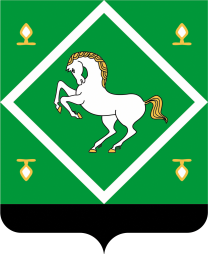 Администрация сельского поселения байгузинский сельсовет МУНИЦИПАЛЬНОГО  районаЯНАУЛЬСКИЙ РАЙОН РеспубликИ БашкортостанНаименование Программы    - Муниципальная     программа «Благоустройство населенных пунктов сельского поселения Байгузинский сельсовет муниципального района Янаульский район Республики Башкортостан на 2019-2021 годы» (далее - Программа).Основание для разработки Программы  -Федеральный закон от 06.10.2003 № 131-ФЗ «Об общих принципах организации местного самоуправления в Российской Федерации».-Устав сельского поселения Байгузинский сельсовет муниципального района Янаульский район Республики БашкортостанМуниципальный заказчик Программы-Администрация сельского поселения Байгузинский сельсовет муниципального района Янаульский район Республики БашкортостанРазработчик Программы-Администрация  сельского поселения Байгузинский сельсовет муниципального района Янаульский район Республики БашкортостанОсновная цель Программы-Комплексное решение проблем благоустройства и улучшение внешнего вида территории поселения.Основные задачи Программы-Организация освещения улиц.-Организация сбора и содержание мест захоронения быт.отходов.-Организация прочих мероприятий по благоустройству поселения.Сроки реализации Программы         - 2019-2021 годы.Подпрограммы«Дорожное хозяйство »« Благоустройству территорий населенных пунктов »« Обеспечение пожарной безопасности»«Коммунальное хозяйство»Перечень основных мероприятий Программы- благоустройство территорий населенных пунктов ;- содержание и ремонт дорог в населенных пунктах ;- Обеспечение пожарной безопасности на территории сельского поселения;- Содержание и развитие жилищно-коммунального хозяйства в сельском поселении.Исполнители Программы- Администрация сельского поселения Байгузинский сельсовет муниципального района Янаульский район Республики БашкортостанОбъемы и источники финансирования Программы- Общий объем финансирования Программы Объем финансирования по годам: из  бюджета сельского поселения:2019- 2404,0 тыс.рублей2020 –1724,0 тыс.рублей2021 – 1724,0 тыс.рублейиз республиканского бюджета2019 –  500,0 тыс. рублей2020 –  500,0 тыс. рублей2021 –  500,0 тыс. рублейОжидаемые конечные результаты реализации Программы-увеличение протяженности уличного освещения внутрипоселковых дорог;-  очистка внутрипоселковых дорог;-очистка территории кладбища от несанкционированных свалок;-проведение организационно-хозяйственных мероприятий по сбору и вывозу  бытовых отходов;-создание условий для массового отдыха жителей поселения и организация обустройства мест массового отдыха населения.Система организации контроля за исполнением Программы-Контроль за ходом реализации Программы осуществляет Администрация  сельского поселения Байгузинский сельсовет муниципального района Янаульский район Республики Башкортостан на 2019-2021 годы  в соответствии с ее полномочиями, установленными законодательством.Реализация Программы 
(по годам)Объём финансирования 
(тыс. руб.)20192904,020202224,020212224,0ИТОГО:7352,0№п/пМероприятия2019г.2019г.2019г.2020г.2020г.2021г.2021г.№п/пМероприятияБюджет (тыс.руб.)Бюджет (тыс.руб.)Бюджет (тыс.руб.)Бюджет (тыс.руб.)Бюджет (тыс.руб.)Бюджет (тыс.руб.)Бюджет (тыс.руб.)№п/пМероприятияМестныйРеспубликанскийМестныйРеспубликанскийМестныйРеспубликанский1.Уличное освещение 900,0-1020,0-1020,0-2.Дератизация кладбищ30,0---3.Текущий ремонт 50,0--4.Дорожное хозяйство400,0300,0150,0300,0150,0300,05.Текущее содержание территории общего пользования84,0-84,0-84,0-6.Прочие мероприятия по благоустройству поселения770,0-470,0-470,0-7.Приобретение материальных запасов170,0100,0-100,0-100,08.На обеспечение пожарной мер безопасности100,0100,0100,0ПО СМЕТЕ2404,0500,01724,0500,01724,0500,0